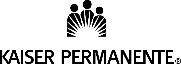 Advanced Practice Provider Multi-Specialty Symposium: “From Beginning to Endo”Tuesday, May 14, 2019Hilton San Gabriel AGENDASee reverse side for rest of agenda7:30 – 8:15amRegistration and Continental Breakfast8:15 – 8:30 amWelcome and Announcements8:30 – 9:45amThyroid Disorders		Joe Canales, MD – Kaiser Permanente, San DiegoAt the conclusion of this presentation attendees will be able to:1.	Understand how to properly evaluate and manage thyroid nodules.2.	Understand how to evaluate and manage hyperthyroidism and hypothyroidism. 3.	Understand basic principles in the management of thyroid cancer.9:50 – 10:50pm  Breakout Session A9:50 – 10:50pm  Breakout Session AMale Hormonal Disorders                      Joe Canales, MD – Kaiser Permanente, San DiegoAt the conclusion of this presentation attendees will be able to:1.	Understand the proper evaluation and treatment for male hypogonadism.2.	Understand the controversies surrounding cardiovascular disease and testosterone treatment.3.	Understand proper monitoring of men on testosterone therapy.Gestational Diabetes – from Pregnancy to Beyond     Ruth Mielke, PhD, CNM, FACNM, WHNP – CSU Fullerton – School of Nursing	 At the conclusion of this presentation attendees will be able to:1.	Define the prevalence of GDM based on screening strategy utilized.2.	Apply knowledge of  possible fetal/maternal outcomes of GDM to clinical management.3.	Discuss management principles of GDM in pregnancy.4.	Adapt knowledge of GDM maternal/fetal outcomes to interconception care of women with prior GDM.10:50 – 11:05am  AM Break 10:50 – 11:05am  AM Break 11:05 – 12:20pmAdrenal Gland DisordersBrandon Chock, MD – Kaiser Permanente, Ontario At the conclusion of this presentation attendees will be able to:Review the clinical manifestations, work-up, and treatment of adrenal gland disorders.Review the work-up and follow-up of incidentally found adrenal nodules.Identify the role of a non-specialist healthcare provider in managing adrenal disorders.12:20 - 1:20pmLunch will be served next door1:20 – 2:30pmBreakout Session BPractical Insulin Adjustment Via Blood Sugar Patterns                      	 Wendy Young, NP and Wendy Steen, PA-C – Kaiser Permanente, San Diego At the conclusion of this presentation attendees will be able to:1.	Describe what is meant by “pattern management” when treating patients with uncontrolled diabetes.2.	Describe the usual blood glucose patter of patients with diabetes and GFR < 40, lean elderly patients and patients on AM oral steroids.3.	Describe a multiple dose insulin regimen.Lipid UpdateRon Scott, MD – Kaiser Permanente, West Los Angeles	 At the conclusion of this presentation attendees will be able to:1.	List strategies to optimize performance in statin metrics in ASCVD, DM, and statin adherence, while reducing cardiovascular events.2.	Utilize the April 2016 USTSTF aspirin recommendations for primary prevention.3.	Describe how to properly utilize and discuss cholesterol medicines and aspirin with appropriate patients.2:30 - 2:45pmPM Break 2:45 – 4:00pmTransgender Care: Increasing our Cultural CompetenceMark Katz, MD – Kaiser Permanente, West Los AngelesAt the conclusion of this presentation attendees will be able to:1.	List the definitions of gender identity, gender dysphoria, and what “transgender” is—and is not.2.	Describe sociocultural aspects of being transgender in the US today.3.	Describe major treatment options in the arenas of mental health, endocrinology, and surgery.4:00 – 4:15pmCertificate Distribution